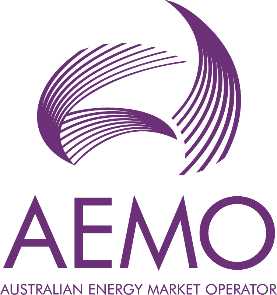 Agreement for the issue of recipient created tax invoices for the purposes of Subdivision 153-B of the GST Act (the Agreement)Australian Energy Market Operator Limitedand#1#Australian Energy Market Operator LtdLevel 45, 152 St Georges Terrace,PERTH  WA 6000TEL:  08 9469 9800AGREEMENT FOR THE ISSUE OF RECIPIENT CREATED TAX INVOICES FOR THE PURPOSES OF SUBDIVISION 153-B OF THE GST ACT NOTES FOR COMPLETION BY RULE PARTICIPANT OR APPLICANT APPLYING TO BE A RULE PARTICIPANTLast Updated: This file contains two documents for completion and submission to AEMO by a Rule Participant or an applicant applying to be a Rule Participant in the Western Australian Wholesale Electricity Market to enable AEMO to issue a recipient created tax invoice on their behalf for taxable supplies provided: Agreement for the issue of recipient created tax invoices for the purposes of Subdivision 153-B of the GST Act (the Agreement); and Covering letter returning a signed copy of the Agreement to AEMO (the Letter).How to complete the DocumentsThe Agreement and the Letter use a code to ensure that all variables are completed.  Use the “Find and Replace” function in Microsoft Word and insert the coded variable in the “Find” section and then type the required text to replace it within the “Replace” section.   These are the variables:Insert the date the authorised signatory signs the agreements underneath his/her signature. The date of the Agreement will be the date on which AEMO executes it.Number of CopiesIn response to the COVID-19 pandemic, AEMO has adopted digital and remote ways of working to protect our people and critical operations.  As a result, this Agreement may be executed in counterparts.  All counterparts when taken together are deemed to constitute one instrument. The counterparts may be executed and delivered by email or other electronic means by one or more of the parties and the receiving party or parties may rely on the receipt of such document so executed and delivered electronically as if the original had been received.ONCE YOU HAVE COMPLETED THE TASKS DETAILED ON THIS PAGE, PLEASE DELETE IT, LEAVING THE AGREEMENT AND LETTER INTACT.DETAILS Operative Provisions Interpretation DefinitionsIn this document, unless a contrary intention appears, these meanings apply:GST Act means A New Tax System (Goods and Services Tax) Act 1999 (Cth).Market means the Western Australian Wholesale Electricity Market, as that term is defined in the Rules.Rules means the Western Australian Wholesale Electricity Market Rules made under Electricity Industry (Wholesale Electricity Market) Regulations 2004 (WA). Settlement Revision and Adjustment Provisions means any provisions in the Rules governing the revision and adjustment of settlements of transactions in the Market.Relevant Taxable Supplies means services provided to the Market by the Rule Participant under the Rules that are taxable supplies.InterpretationIn this document, unless the contrary intention appears: a reference to a document (including this Agreement) or another instrument includes the document or instrument as novated, varied, or replaced, and despite any change in the identity of the parties; a reference to legislation includes subordinate legislation and other instruments under them, and consolidations, amendments, re-enactments or replacements of any of them;the singular includes the plural and vice versa and a gender includes all genders;a reference to a party includes its successors, substitutes and assigns; the expressions “GST”, "GST law", “tax invoice” “recipient created tax invoice”; “adjustment note”, “supply” and “taxable supply” have the meanings given to those terms in the GST Act; andif a word or phrase is specifically defined in this Agreement, other parts of speech and grammatical forms of that word or phrase have corresponding meanings.Term This Agreement commences on the date it is executed by all parties or, if later, when all of the following conditions are met:AEMO is registered for GST purposes; andthe Rule Participant is registered:for GST purposes; andto participate in the Market in accordance with the Rules.Recipient Created Tax InvoicesAEMO will issue tax invoices and adjustment notes in respect of Relevant Taxable Supplies (including supplies taken to be taxable supplies under Subdivision 153-B of the GST Act) made by the Rule Participant to AEMO through or in respect of the Market in accordance with the Rules, and the Rule Participant will not issue tax invoices in respect of those Relevant Taxable Supplies.Subdivision 153-B of the GST Act Where applicable, AEMO will make supplies to third parties through the Market, in accordance with the Rules, as intermediary on the Rule Participant’s behalf (153-B Supplies).For the purposes of the GST law:AEMO will be treated as making the 153-B Supplies to third parties; andthe Rule Participant will be treated as making corresponding supplies to AEMO. In the case of the 153-B Supplies to third parties:AEMO will issue to the third parties, in AEMO’s own name, all the tax invoices and adjustment notes relating to the 153-B Supplies; andthe Rule Participant will not issue to the third parties any tax invoices and adjustment notes relating to the 153-B Supplies. AcknowledgementsPrevious agreements This Agreement supersedes all previous agreements entered into between the parties in respect of the same subject matter (that is, facilitating the issuance of recipient created tax invoices), for activities conducted in the Market, and the parties agree that any such agreement terminates on the date of this Agreement.GST registrationThe Rule Participant acknowledges that it is registered for GST purposes on the date of this Agreement and that it will notify AEMO if it ceases to be so registered.AEMO acknowledges that it is registered for GST purposes on the date of this Agreement and that it will notify the Rule Participant if it ceases to:be so registered; or satisfy any of the requirements for issuing recipient created tax invoices listed in a relevant determination made under subsection 29-70(3) of the GST Act.TerminationThis Agreement will continue until the first to occur of:the date on which either party ceases to be registered for GST purposes; orwhere the Registered Participant has ceased to be registered to participate in the Market under the Rules in a particular capacity, the date on which, in AEMO’s opinion, the Rule Participant has fulfilled all obligations and received all entitlements that may arise in relation to that registration under the Settlement Revision and Adjustment Provisions; orthe date on which the parties enter into a subsequent agreement in respect of the same subject matter (that is, facilitating the issuance of recipient created tax invoices), for activities conducted in the Market.  NoticesAny notice in connection with this Agreement must be in writing and:may be given and received:by the Group Manager - WA Operations (or their delegate) or an equivalent officer on behalf of AEMO; andby the Chief Financial Officer, equivalent officer or other person notified to AEMO as the person authorised to give or receive notices under this Agreement on behalf of the Rule Participant; andmay be: left at, or sent by prepaid express post to, the address of the receiving party as specified in this Agreement, or another address specified by the receiving party to the sending party; orsent by email to an email address specified by the receiving party to the sending party; and.unless a later time is specified in it, is taken to be received:for posted letters, on the third day after posting (or the seventh day if posted to or from a place outside Australia); andfor electronic messages, at the time shown in a report by the computer from which the electronic message was sent, indicating that the message was delivered in its entirety to the electronic mail address of the recipient.Counterparts and Electronic SignaturesThis Agreement may be executed in counterparts.  All counterparts when taken together are deemed to constitute one instrument. The counterparts may be executed and delivered by email or other electronic means by one or more of the parties and the receiving party or parties may rely on the receipt of such document so executed and delivered electronically as if the original had been received.EXECUTED as an agreementCOMPANY LETTERHEADDate: AEMO WA SettlementsEmail: WA.Settlements@aemo.com.auDear Sir/MadamReturn of Agreement for the issue of recipient created tax invoices for the purposes of Subdivision 153-B of the GST Act As required under clause 9.1.3(e) of the Wholesale Electricity Market Rules, please find attached a copy of the signed Agreement for the issue of recipient created tax invoices for the purposes of Subdivision 153-B of the GST Act.We note that this Agreement may be executed in counterparts.  All counterparts when taken together are deemed to constitute one instrument. The counterparts may be executed and delivered by email or other electronic means by one or more of the parties and the receiving party or parties may rely on the receipt of such document so executed and delivered electronically as if the original had been received.Yours sincerely(signed)(Job title of signatory)VARIABLEREQUIRED INFORMATION#1#Your company’s full name, including the ‘Pty Ltd’ or similar, exactly as the name is registered (including any trust details)#2#Company/trust ABN#3#Company’s address.  Use the following format, using AEMO’s Perth office as an example:  Level 45, 152 St Georges Terrace, Perth, Western Australia 6000 #4#Name of the authorised person from your company who will sign the Agreement on the company’s behalf.  It must be someone with sufficient authority to enter into the agreement, such as a Chief Financial Officer. Please note that this person will also be nominated in the covering letter as the recipient of the fully executed copy from AEMO in due course.Parties:Australian Energy Market Operator Limited ABN 94 072 010 327 Level 45, 152 St Georges Terrace, Perth, Western Australia 6000 (AEMO)and #1#  ABN #2#of #3# (Rule Participant)SIGNED by #4# as authorised representative for #1#:)))))))))))SignedPositionBy executing this agreement the signatory warrants that the signatory is duly authorised to execute this agreement on behalf of #1#Date:  …....................................................EXECUTED for and on behalf of AUSTRALIAN ENERGY MARKET OPERATOR LIMITED under power of attorney dated 20 December 2023: Signature of attorney Name of attorney (block letters) By signing this document, the attorney states that they have received no notice of revocation of their authority to sign  ))))))))))))Date:  …....................................................